Aufgabe (Gruppenarbeit):Stellt euch gegenseitig die Dienste (Google Maps, WhatsApp und Snapchat) und eure ausgefüllten Tabellen vor.Vergleicht die Erhebung und Verwendung von Standortdaten bei der Nutzung des Mobilfunknetzes mit denen bei Google Maps, Snapchat und WhatsApp. Notiert Gemeinsamkeiten und Unterschiede.Hinweis: Vergleicht zum Beispiel, ob und wofür die Standortdaten notwendig sind.Diskutiert folgende Frage: Inwiefern könnt ihr bei diesen Diensten entscheiden, welche Daten über euch erhoben und verwendet werden? Notiert anschließend eine Antwort auf diese Frage.ProDaBi Team, Version 4.0 (20230326)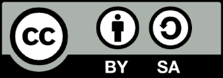 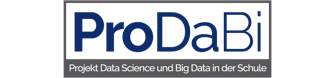 Aufgabe (Gruppenarbeit):Stellt euch gegenseitig die Dienste (Google Maps, WhatsApp und Snapchat) und eure ausgefüllten Tabellen vor.Vergleicht die Erhebung und Verwendung von Standortdaten bei der Nutzung des Mobilfunknetzes mit denen bei Google Maps, Snapchat und WhatsApp. Notiert Gemeinsamkeiten und Unterschiede.Hinweis: Vergleicht zum Beispiel, ob und wofür die Standortdaten notwendig sind.Diskutiert folgende Frage: Inwiefern könnt ihr bei diesen Diensten entscheiden, welche Daten über euch erhoben und verwendet werden? Notiert anschließend eine Antwort auf diese Frage.ProDaBi Team, Version 4.0 (20230326)Aufgabe (Gruppenarbeit):Stellt euch gegenseitig die Dienste (Google Maps, WhatsApp und Snapchat) und eure ausgefüllten Tabellen vor.Vergleicht die Erhebung und Verwendung von Standortdaten bei der Nutzung des Mobilfunknetzes mit denen bei Google Maps, Snapchat und WhatsApp. Notiert Gemeinsamkeiten und Unterschiede.Hinweis: Vergleicht zum Beispiel, ob und wofür die Standortdaten notwendig sind.Diskutiert folgende Frage: Inwiefern könnt ihr bei diesen Diensten entscheiden, welche Daten über euch erhoben und verwendet werden? Notiert anschließend eine Antwort auf diese Frage.AB6: Weitere Kontexte mit der Erhebung und Verwendung von StandortdatenAB6: Weitere Kontexte mit der Erhebung und Verwendung von Standortdaten